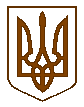 СЛАВУТСЬКА    МІСЬКА    РАДАХМЕЛЬНИЦЬКОЇ    ОБЛАСТІР І Ш Е Н Н Я21 сесії міської ради  VІІІ скликанняПро формування земельних ділянок під розміщеннятимчасових споруд для провадження підприємницькоїдіяльності на території Славутської міської територіальної громади,право оренди на які виборюватиметься окремимилотами на конкурентних засадах (на земельних торгах)та надання дозволу на виготовлення проектів землеустроющодо відведення вказаних земельних ділянокНа виконання рішення Славутської міської ради №32-13/2021 від 22.12.2021  «Про деякі питання врегулювання розміщення тимчасових споруд для провадження підприємницької діяльності на території Славутської міської територіальної громади», з метою неухильного дотримання єдиного підходу до розміщення та функціонування  тимчасових споруд торговельного, побутового, соціально-культурного призначення для здійснення підприємницької діяльності та недопущення їх безсистемного та хаотичного встановлення, розглянувши заяву ФОП МІХОДУЯ Богдана Вікторовича від 11.08.2022 №М-21-25/259 щодо включення до переліку земельних ділянок на території Славутської міської територіальної громади земельну ділянку для розміщення тимчасової споруди для здійснення підприємницької діяльності, право оренди на яку виборюватиметься окремими лотами на конкурентних засадах (на земельних торгах) орієнтовною площею до 30 кв.м, розташовану по вул. Леоніда Лавренюка в м. Славуті, службову записку начальника відділу з питань регулювання земельних відносин Наталії ВАСИЛЕНКО від 22.08.2022 №400/04-33 із долученими схемами розташування земельних ділянок, враховуючи висновки та пропозиції постійної комісії з питань регулювання земельних відносин, комунального майна, приватизації та адміністративно-територіального устрою від 05.09.2022, та беручи до уваги зібрану інформацію щодо проходження  інженерних мереж через земельні ділянки та охоронних зон уздовж даних мереж, керуючись ст. ст. 12, 134, 135, 136, 206 Земельного кодексу України,  ст.25 Закону України «Про місцеве самоврядування в Україні», Славутська міська рада ВИРІШИЛА:1.Сформувати перелік земельних ділянок під розміщення тимчасових споруд для провадження підприємницької діяльності на території Славутської міської територіальної громади, право оренди на які виборюватиметься окремими лотами на конкурентних засадах (на земельних торгах) земельні ділянки згідно з Додатком №1.2.Надати дозвіл СЛАВУТСЬКІЙ МІСЬКІЙ ТЕРИТОРІАЛЬНІЙ ГРОМАДІ в особі СЛАВУТСЬКОЇ МІСЬКОЇ РАДИ на виготовлення проектів землеустрою щодо відведення земельних ділянок, зазначених у Додатку №1 на території Славутської міської територіальної громади за цільовим призначенням для будівництва та обслуговування будівель торгівлі (функціональне призначення – для розміщення тимчасових споруд для здійснення підприємницької діяльності).3.Виконавчому комітету Славутської міської ради вжити заходи щодо  виготовлення проектів землеустрою щодо відведення земельних ділянок, зазначених у пункті 2,  розроблені документації подати на затвердження до Славутської міської ради.4.Контроль за виконанням даного рішення покласти на постійну комісію з питань регулювання земельних відносин, комунального майна та адміністративно - територіального устрою (Віктора ГАРБАРУКА), а організацію виконання – на заступника міського голови з питань діяльності виконавчих органів ради      Людмилу КАЛЮЖНЮК.       Міський голова                            	  		        Василь СИДОРСекретар Славутської міської ради                                 Світлана ФЕДОРЧУКЗаступник міського голови з питаньдіяльності виконавчих органів влади                              Людмила КАЛЮЖНЮКНачальник відділу з питаньрегулювання земельних відносинвиконавчого комітету  Славутської міської ради                                                   Наталія ВАСИЛЕНКОНачальник юридичного відділувиконавчого комітету  Славутської міської ради                                                    Тетяна СУКОВА                          	 		  Начальник управління  містобудуваннята архітектури, головний архітекторвиконавчого комітету  Славутської міської ради                                                     Віктор ГЕДЗЮКГоловний спеціаліст - юрист з питаньроботи ради юридичного відділу,уповноважена особа з питаньзапобігання та виявлення корупціїу депутатському корпусіСлавутської міської ради 			                         Анна КЕДРУН                                                                Додаток 1                                                                до рішення Славутської  міської ради                                                                від «21» жовтня 2022 року № 36-21/2022  «Про формування земельних ділянок під розміщення тимчасових споруд для провадження підприємницькоїдіяльності на території Славутської міської територіальної громади,право оренди на які виборюватиметься окремими лотами на конкурентних засадах (на земельних торгах)та надання дозволу на виготовлення проектів землеустрою щодо відведення вказаних земельних ділянок»Секретар  міської ради                                                   Світлана ФЕДОРЧУК21 жовтня 2022 р.Славута№ 36-21/2022№ з/пМісце розташування земельної ділянкиПлоща, кв.мЦільове призначення земельної ділянки / функціональне призначенняПримітки1.вул. Ярослава Мудрого ( біля зупинки поблизу будинку №37)до 120для будівництва та обслуговування будівель торгівлі (функціональне призначення – для розміщення тимчасової споруди для здійснення підприємницької діяльності зблокованої з зупинкою) Після демонтажу повітряної ЛЕП 35кВ